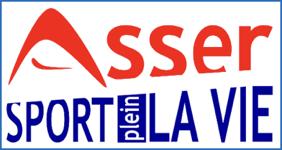 Je soussigné, responsable légal :Autorise/ N’autorise*pas le personnel de la structure à prendre toutes les initiatives nécessaires en cas d’accident ou de maladie subite de mon enfant :Transfert en pédiatrieTransfert aux urgencesDéchargent la direction de la structure de toutes responsabilités pendant le trajet jusqu'à l’hôpital.Autorisent l’équipe médicale à pratiquer les gestes qu’elle jugera indispensables au regard de l’acte de santé de mon enfant. Les personnes ci-dessus mentionnées seront prévenues dans les plus brefs délais.Je soussigné, responsable légal :Autorise/N’autorise pas*que mon enfant soit filmé et ou photographié aux fins d’utilisation par :La structure elle-mêmeLa presseLe site internetCertifient que si je reçois les photos ou les films, à ne pas utiliser à d’autres usages qu’un usage familial.Je soussigné, responsable légal :Autorise/ N’autorise pas* notre enfant à rentrer seul après les activités mise en place par l’ASSER.   Je soussigné, responsable légal :Atteste que notre enfant sait nager /ne sait pas nager* sur le ventre pendant vingt-cinq mètres et sait s’immerger. Je soussigné, responsable légal :Autorise/N’autorise pas*que mon enfant soit transporté en véhicule par l’équipe d’animation de l’ASSERFait à……………………………Le…………………………………Signature des parents*Rayer la mention inutile Nom/ PrénomAdresseTéléphoneLien en familleNom/ PrénomAdresseTéléphoneLien en famille